Pour faciliter vos démarches, l’Agence du Service Civique a signé une convention en 2017 avec les 6 grands réseaux nationaux de sécurité civile membres du Conseil National de la Protection Civile (la Croix-Rouge Française, la Fédération Nationale des Sapeurs-Pompiers, la Protection civile, la Croix-blanche, l’Ordre de Malte de France, la Fédération Française de Sauvetage et de Secourisme) qui sont, de ce fait, particulièrement sensibilisés à l’enjeu de formation des volontaires en Service Civique aux gestes de premiers secours et qui vous feront le meilleur accueil. Retrouvez grâce à ce tableau lesquels de ses associations sont présentes dans votre département. 
Ce tableau vous permet de savoir parmis ces 6 associations nationales de sécurité civile lesquelles sont présentes dans votre département.
Vous pouvez également vous adresser à tout autre organisme agréé par le Ministère de l’Intérieur pour réaliser la formation PSC1 de vos volontaires.Pour faciliter vos démarches, l’Agence du Service Civique a signé une convention en 2017 avec les 6 grands réseaux nationaux de sécurité civile membres du Conseil National de la Protection Civile (la Croix-Rouge Française, la Fédération Nationale des Sapeurs-Pompiers, la Protection civile, la Croix-blanche, l’Ordre de Malte de France, la Fédération Française de Sauvetage et de Secourisme) qui sont, de ce fait, particulièrement sensibilisés à l’enjeu de formation des volontaires en Service Civique aux gestes de premiers secours et qui vous feront le meilleur accueil. Retrouvez grâce à ce tableau lesquels de ses associations sont présentes dans votre département. 
Ce tableau vous permet de savoir parmis ces 6 associations nationales de sécurité civile lesquelles sont présentes dans votre département.
Vous pouvez également vous adresser à tout autre organisme agréé par le Ministère de l’Intérieur pour réaliser la formation PSC1 de vos volontaires.Pour faciliter vos démarches, l’Agence du Service Civique a signé une convention en 2017 avec les 6 grands réseaux nationaux de sécurité civile membres du Conseil National de la Protection Civile (la Croix-Rouge Française, la Fédération Nationale des Sapeurs-Pompiers, la Protection civile, la Croix-blanche, l’Ordre de Malte de France, la Fédération Française de Sauvetage et de Secourisme) qui sont, de ce fait, particulièrement sensibilisés à l’enjeu de formation des volontaires en Service Civique aux gestes de premiers secours et qui vous feront le meilleur accueil. Retrouvez grâce à ce tableau lesquels de ses associations sont présentes dans votre département. 
Ce tableau vous permet de savoir parmis ces 6 associations nationales de sécurité civile lesquelles sont présentes dans votre département.
Vous pouvez également vous adresser à tout autre organisme agréé par le Ministère de l’Intérieur pour réaliser la formation PSC1 de vos volontaires.Pour faciliter vos démarches, l’Agence du Service Civique a signé une convention en 2017 avec les 6 grands réseaux nationaux de sécurité civile membres du Conseil National de la Protection Civile (la Croix-Rouge Française, la Fédération Nationale des Sapeurs-Pompiers, la Protection civile, la Croix-blanche, l’Ordre de Malte de France, la Fédération Française de Sauvetage et de Secourisme) qui sont, de ce fait, particulièrement sensibilisés à l’enjeu de formation des volontaires en Service Civique aux gestes de premiers secours et qui vous feront le meilleur accueil. Retrouvez grâce à ce tableau lesquels de ses associations sont présentes dans votre département. 
Ce tableau vous permet de savoir parmis ces 6 associations nationales de sécurité civile lesquelles sont présentes dans votre département.
Vous pouvez également vous adresser à tout autre organisme agréé par le Ministère de l’Intérieur pour réaliser la formation PSC1 de vos volontaires.Pour faciliter vos démarches, l’Agence du Service Civique a signé une convention en 2017 avec les 6 grands réseaux nationaux de sécurité civile membres du Conseil National de la Protection Civile (la Croix-Rouge Française, la Fédération Nationale des Sapeurs-Pompiers, la Protection civile, la Croix-blanche, l’Ordre de Malte de France, la Fédération Française de Sauvetage et de Secourisme) qui sont, de ce fait, particulièrement sensibilisés à l’enjeu de formation des volontaires en Service Civique aux gestes de premiers secours et qui vous feront le meilleur accueil. Retrouvez grâce à ce tableau lesquels de ses associations sont présentes dans votre département. 
Ce tableau vous permet de savoir parmis ces 6 associations nationales de sécurité civile lesquelles sont présentes dans votre département.
Vous pouvez également vous adresser à tout autre organisme agréé par le Ministère de l’Intérieur pour réaliser la formation PSC1 de vos volontaires.Pour faciliter vos démarches, l’Agence du Service Civique a signé une convention en 2017 avec les 6 grands réseaux nationaux de sécurité civile membres du Conseil National de la Protection Civile (la Croix-Rouge Française, la Fédération Nationale des Sapeurs-Pompiers, la Protection civile, la Croix-blanche, l’Ordre de Malte de France, la Fédération Française de Sauvetage et de Secourisme) qui sont, de ce fait, particulièrement sensibilisés à l’enjeu de formation des volontaires en Service Civique aux gestes de premiers secours et qui vous feront le meilleur accueil. Retrouvez grâce à ce tableau lesquels de ses associations sont présentes dans votre département. 
Ce tableau vous permet de savoir parmis ces 6 associations nationales de sécurité civile lesquelles sont présentes dans votre département.
Vous pouvez également vous adresser à tout autre organisme agréé par le Ministère de l’Intérieur pour réaliser la formation PSC1 de vos volontaires.Pour faciliter vos démarches, l’Agence du Service Civique a signé une convention en 2017 avec les 6 grands réseaux nationaux de sécurité civile membres du Conseil National de la Protection Civile (la Croix-Rouge Française, la Fédération Nationale des Sapeurs-Pompiers, la Protection civile, la Croix-blanche, l’Ordre de Malte de France, la Fédération Française de Sauvetage et de Secourisme) qui sont, de ce fait, particulièrement sensibilisés à l’enjeu de formation des volontaires en Service Civique aux gestes de premiers secours et qui vous feront le meilleur accueil. Retrouvez grâce à ce tableau lesquels de ses associations sont présentes dans votre département. 
Ce tableau vous permet de savoir parmis ces 6 associations nationales de sécurité civile lesquelles sont présentes dans votre département.
Vous pouvez également vous adresser à tout autre organisme agréé par le Ministère de l’Intérieur pour réaliser la formation PSC1 de vos volontaires.Pour faciliter vos démarches, l’Agence du Service Civique a signé une convention en 2017 avec les 6 grands réseaux nationaux de sécurité civile membres du Conseil National de la Protection Civile (la Croix-Rouge Française, la Fédération Nationale des Sapeurs-Pompiers, la Protection civile, la Croix-blanche, l’Ordre de Malte de France, la Fédération Française de Sauvetage et de Secourisme) qui sont, de ce fait, particulièrement sensibilisés à l’enjeu de formation des volontaires en Service Civique aux gestes de premiers secours et qui vous feront le meilleur accueil. Retrouvez grâce à ce tableau lesquels de ses associations sont présentes dans votre département. 
Ce tableau vous permet de savoir parmis ces 6 associations nationales de sécurité civile lesquelles sont présentes dans votre département.
Vous pouvez également vous adresser à tout autre organisme agréé par le Ministère de l’Intérieur pour réaliser la formation PSC1 de vos volontaires.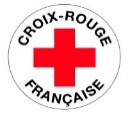 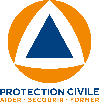 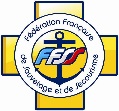 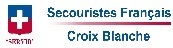 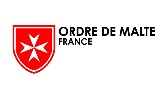 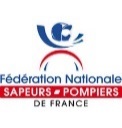 N°
DptDéparte-mentLa Croix-Rouge FrançaiseFédération Nationale de Protection CivileFédération Française de Sauvetage et SecourismeFédération des Secouristes Français Croix BlancheOrdre de Malte FranceFédération Nationale des Sapeurs Pompiers de Francewww.croix-rouge.frwww.protection-civile.orgwww.ffss.frwww.croixblanche.orgwww.ordredemaltefrance.orgwww.pompiers.fr1AinXXXXX2AisneXXXXX3AllierXXXXXX4Alpes Hte ProvenceXXXX5Hautes AlpesXXXX6Alpes MaritimesXXXXXX7ArdècheXXX8ArdennesXXXX9AriègeXXXX10AubeXXXXX11AudeXXXX12AveyronXXXX13Bouches du RhôneXXXXXX14CalvadosXXXX15CantalXXX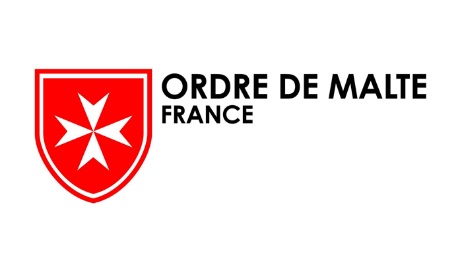 N°
DptDéparte-mentLa Croix-Rouge FrançaiseFédération Nationale de Protection CivileFédération Française de Sauvetage et SecourismeFédération des Secouristes Français Croix BlancheOrdre de Malte FranceFédération Nationale des Sapeurs Pompiers de Francewww.croix-rouge.frwww.protection-civile.orgwww.ffss.frwww.croixblanche.orgwww.ordredemaltefrance.orgwww.pompiers.fr16CharenteXXXX17Charente MaritimeXXXXen coursX18CherXXXX19CorrèzeXXXX2ACorse du SudXXXX2BHaute CorseXXXX21Côte d'orXXXXX22Cotes d'ArmorXXXXen coursX23CreuseXXX24DordogneXXXen coursX25DoubsXXXXX26DrômeXXXXXX27EureXXXEn créationXX28Eure et LoirXXXXXX29FinistèreXXXXXX30GardXXXXX31Haute GaronneXXXXXX32GersXXXX33GirondeXXXXXX34HéraultXXXXX35Ile et VilaineXXXXX36IndreXXX37Indre et LoireXXXXXX38IsèreXXXXXN°
DptDéparte-mentLa Croix-Rouge FrançaiseFédération Nationale de Protection CivileFédération Française de Sauvetage et SecourismeFédération des Secouristes Français Croix BlancheOrdre de Malte FranceFédération Nationale des Sapeurs Pompiers de Francewww.croix-rouge.frwww.protection-civile.orgwww.ffss.frwww.croixblanche.orgwww.ordredemaltefrance.orgwww.pompiers.fr39JuraXXXXX40LandesXXXX41Loir et CherXXXXX42LoireXXXXXX43Haute LoireXXX44Loire AtlantiqueXXXXXX45LoiretXXXXX46LotXXXX47Lot et GaronneXXXX48LorèzeXXX49Maine et LoireXXXXX50MancheXXXXX51MarneXXXXX52Haute MarneXXX53MayenneXXX54Meurthe et MoselleXXXen coursX55MeuseXXXXen coursX56MorbihanXXXXX57MoselleXXXXXX58NièvreXXX59NordXXXXXX60OiseXXXXXX61OrneXXXN°
DptDéparte-mentLa Croix-Rouge FrançaiseFédération Nationale de Protection CivileFédération Française de Sauvetage et SecourismeFédération des Secouristes Français Croix BlancheOrdre de Malte FranceFédération Nationale des Sapeurs Pompiers de Francewww.croix-rouge.frwww.protection-civile.orgwww.ffss.frwww.croixblanche.orgwww.ordredemaltefrance.orgwww.pompiers.fr62Pas de CalaisXXXXen coursX63Puy de dômeXXXXXX64Pyrénées-Atl.XXXXX65Htes PyrénéesXXXX66Pyrénées OrientalesXXXXX67Bas RhinXXXXXX68Haut RhinXXXXX69RhôneXXXXXX70Haute SaôneXXXX71Saône et loireXXXX72SartheXXXXen coursX73SavoieXXXXen coursX74Haute SavoieXXXXen coursX75Paris XXXXX76Seine MaritimeXXXXen coursX77Seine et MarneXXXXXX78YvelinesXXXXXX79Deux SèvresXXXXX80SommeXXXX81TarnXXXXX82Tarn et GaronneXXXX83VarXXXXXX84VaucluseXXXXXX85VendéeXXen coursXXN°
DptDéparte-mentLa Croix-Rouge FrançaiseFédération Nationale de Protection CivileFédération Française de Sauvetage et SecourismeFédération des Secouristes Français Croix BlancheOrdre de Malte FranceFédération Nationale des Sapeurs Pompiers de Francewww.croix-rouge.frwww.protection-civile.orgwww.ffss.frwww.croixblanche.orgwww.ordredemaltefrance.orgwww.pompiers.fr86VienneXXXX87Haute VienneXXXX88VosgesXXXXX89YonneXXXXXX90Territoire de BelfortXXXX91EssonneXXen coursXen coursX92Hauts de seineXXXXX93Seine st DenisXXen coursXen cours94Val de MarneXXXX95Val d'OiseXXXXen coursX971GuadeloupeXXXXX972MartiniqueXXXX973GuyaneXXXXX974La ReunionXXXXX976MayotteXXXX975St Pierre MiquelonXX977St BarthelemyXX978Saint MartinXX986Wallis et FutunaXX987Polynesie Fr.XXXXNlle CalédonieXXXXXX